ПАМЯТКА ПО ПОДГОТОВКЕ К ЕГЭ ПО ЛИТЕРАТУРЕ. 10-11 КЛАСС.Литературные роды и жанры.Различают три рода художественной литературы: эпический (от греч. Epos, повествование), лирический (лирой назывался музыкальный инструмент, в сопровождении которого исполнялись нараспев стихи) и драматический (от греч. Drama, действие).Представляя читателю тот или иной предмет (имеется в виду предмет разговора), автор выбирает к нему разные подходы:Первый подход: можно подробно рассказать о предмете, о событиях, с ним связанных, об обстоятельствах существования этого предмета и и.т.; при этом позиция автора будет в той или иной степени отстраненной, автор выступит в роли своеобразного хрониста, рассказчика или выберет рассказчиком кого-нибудь из персонажей; главным в таком произведении станет именно рассказ, повествование о предмете, ведущим типом речи будет именно повествование, такой род литературы и именуется эпическим;Второй подход: можно поведать не столько о событиях, сколько о том впечатлении, которое они произвели на автора, о тех чувствах, которые они вызвали; изображение внутреннего мира, переживаний, впечатлений и будет относиться к лирическому роду литературы; именно переживание становился главным событием лирики;Третий подход: можно изобразить предмет в действии, показать его на сцене; представить читателю и зрителю его в окружении других явлений; такой род литературы является драматическим; в драме непосредственно голос автора будет реже всего звучать - в ремарках, то есть авторских пояснениях к действию и репликам героев.Рассмотрите таблицу и постарайтесь запомнить ее содержание:Роды художественной литературы.Каждый род литературы в свою очередь включает ряд жанров.ЖАНР - это исторически сложившаяся группа произведений, объединенных общими признаками содержания и формы, к таким группам относятся романы, повести, поэмы, элегии, рассказы, фельетоны, комедии и т.д. В литературоведении нередко вводится понятие литературного вида, это более широкое понятие, чем жанр. В этом случае роман будет считаться видом художественной литературы, а жанрами - различные разновидности романа, например, приключенческий, детективный, психологический, роман-притча, роман-антиутопия и т.д.Примеры родо-видовых отношений в литературе:Род: драматический; вид: комедия; жанр: комедия положений.Род: эпический; вид: повесть; жанр: фантастическая повесть и т.д.Жанры, будучи категориями историческими, появляются, развиваются и со временем "уходят" из "активного запаса" художников в зависимости отисторической эпохи: античные лирики не знали сонета; в наше время архаическим жанром стала родившаяся еще в древности и популярная в XVII-XVIII веках ода; романтизм XIX века вызвал к жизни детективную литературу и т.д.Основные литературные жанрыЖанры эпических произведений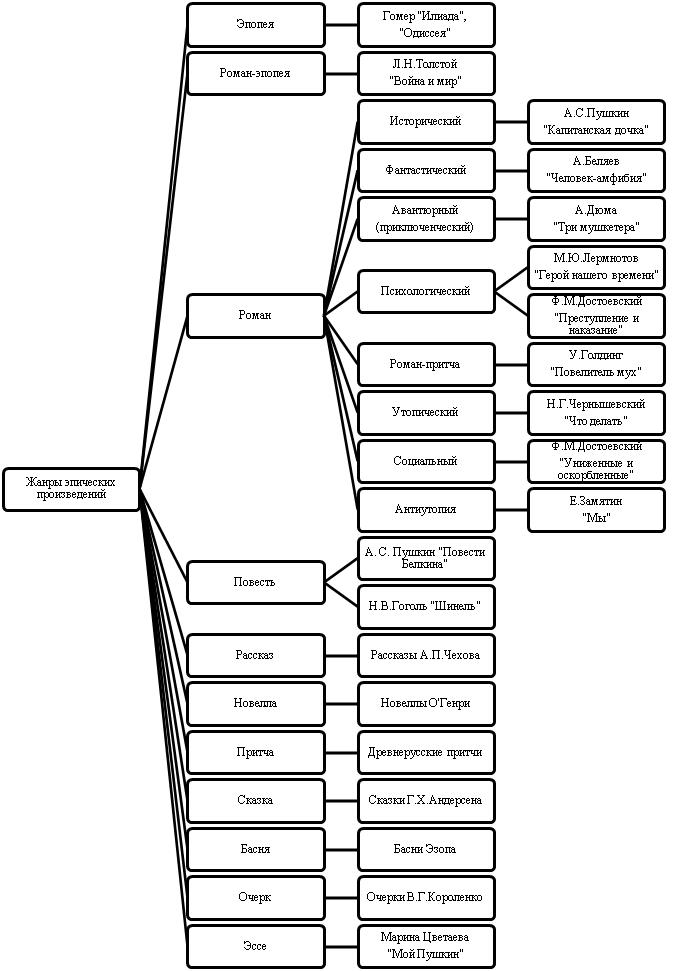 Жанры лирических произведенийЛитературные направленияЛитературное направление (метод) – основные принципы, которыми руководствуется писатель, отбирая, обобщая, оценивая и изображая в художественных образах жизненные факты.Признаки литературного направления:объединяет писателей определенной исторической эпохи;общее понимание жизненных ценностей и эстетического идеал;общий тип героя;стиль художественной речи;характерные сюжеты;излюбленные жанры;выбор художественных приемов изображения жизни;способ мышления писателей;склад личности писателя;мироощущение и миропонимание писателей.Классификация литературных направленийклассицизм сентиментализм романтизм реализмКлассицизм: представители, отличительные черты, литературные формы.Классицизм (от лат. classicus первоклассный) – течение, возникшее в искусстве и литературе Западной Европы и России в XVII-XVIII веках как выражение идеологии абсолютной монархии. В нем нашли отражение представление о рационалистической гармонии, строгой упорядоченности мира, вера в разум человека. Получил свое развитие в начале XX века как неоклассицизм.Деление жанровСентиментализм: представители, отличительные черты, литературные формы.Сентиментализм (от франц. sentimental – чувствительный) – литературное течение, возникшее в искусстве и литературе западной Европы и России в конце XVII - начале XIX века. Выступает против отвлеченности и рассудочности классицизма. В нем нашли отражение стремление изобразить человеческую психологию.Литературные формыРомантизм: представители, отличительные черты, литературные формы.Романтизм – течение в искусстве и литературе западной Европы и России XVIII - XIX веков, состоящее в стремлении авторов противопоставить не удовлетворяющей их действительности необычные образы и сюжеты, подсказанные им жизненными явлениями. Художник – романтик стремится выразить в своих образах то, что он хочет видеть в жизни, что, по его мнению, должно быть основным, определяющим. Возник как реакция на рационализм.Литературные формыРеализм: представители, отличительные черты, литературные формы.Реализм (от латинск. realis) – течение в искусстве и литературе, основным принципом которого является наиболее полное и верное отображение действительности посредством типизации. Появился в России в XIX в.Литературные формыХудожественное произведение - литературное произведение, отличительной чертой которого является изображение жизни, создание художественного образа при помощи слова.Основные элементы сюжетаВнесюжетные элементыТЕМА - Предмет, основное содержание рассуждения, изложения, творчества. (С.Ожегов. Словарь русского языка, 1990.)ТЕМА (греч. Thema) - 1). Предмет изложения, изображения, исследования, обсуждения; 2). Постановка проблемы, предопределяющая отбор жизненного материала и характер художественного повествования; 3). Предмет языкового высказывания (...). (Словарь иностранных слов, 1984.)Уже эти два определения способны запутать читателя: в первом слово "тема" по значению приравнено к термину "содержание", в то время как содержание художественного произведения неизмеримо шире темы, тема - один из аспектов содержания; второе не делает различий между понятиями темы и проблемы, и хотя тема и проблема философски взаимосвязаны, это не одно и то же, и разницу вы скоро поймете.Предпочтительно следующее определение темы, принятое в литературоведении:ТЕМА - это жизненное явление, ставшее предметом художественного рассмотрения в произведении. Круг таких жизненных явлений составляет ТЕМАТИКУ литературного произведения. Все явления мира и человеческой жизни составляют сферу интересов художника: любовь, дружба, ненависть, предательство, красота, безобразие, справедливость, беззаконие, дом, семья, счастье, обездоленность, отчаяние, одиночество, борьба с миром и самим собой, уединение, талант и бездарность, радости жизни, деньги, отношения в обществе, смерть и рождение, тайны и загадки мира и т.д. и т.п. - вот те слова, которые называют жизненные явления, становящиеся темами в искусстве.Задача художника - творчески изучить жизненное явление с интересных автору сторон, то есть художественно раскрыть тему. Естественно, что сделать это возможно, лишь поставив вопрос (или несколько вопросов) к рассматриваемому явлению. Вот этот-то вопрос, который задает художник, используя доступные ему образные средства, и есть проблема литературного произведения.Итак, ПРОБЛЕМОЙ называется вопрос, не имеющий однозначного решения или предполагающий множество равнозначных решений. Многозначностью возможных решений проблема отличается от задачи. Совокупность таких вопросов называется ПРОБЛЕМАТИКОЙ.Чем сложнее интересующее автора явление (то есть чем сложнее выбранная им тема), тем больше вопросов (проблем) оно будет вызывать, и тем сложнее для решения будут эти вопросы, то есть тем глубже и серьезнее будет проблематика литературного произведения.Тема и проблема - явления исторически зависимые. Разные эпохи диктуют художникам разные темы и проблемы. Например, автора древнерусской поэмы XII века "Слово о полку Игореве" волновала тема княжеских усобиц, и он задавался вопросами: как же заставить русских князей перестать заботиться только о личной выгоде и враждовать друг с другом, как объединить разрозненные силы слабеющего киевского государства? XVIII век предложил Тредиаковскому, Ломоносову и Державину задуматься о научных и культурных преобразованиях в государстве, о том, каким должен быть идеальный
правитель, поставил в литературе проблемы гражданского долга и равенства всех
граждан без исключения перед законом. Писатели-романтики интересовались тайнами жизни и смерти, проникали в темные закоулки человеческой души, решали проблемы зависимости человека от судьбы и неразгаданных демонических сил взаимодействия человека талантливого и неординарного с бездушным и приземленным обществом обывателей.XIX век с его ориентацией на литературу критического реализма обратил художников к новым темам и заставил размышлять над новыми проблемами:в литературу усилиями Пушкина и Гоголя вошел "маленький" человек, и возник вопрос о его месте в обществе и взаимоотношениях с "большими" людьми;важнейшей стала женская тема, а вместе с ней и так называемый общественный "женский вопрос"; много внимания этой теме уделяли А.Островский и Л.Толстой;тема дома и семьи обрела новое звучание, и Л.Толстой изучал природу связи воспитания и способности человека быть счастливым;неудачная крестьянская реформа и дальнейшие общественные потрясения пробудили пристальный интерес к крестьянству, и тема крестьянской жизни и судьбы, открытая Некрасовым, стала ведущей в литературе, а вместе с ней и вопрос: как сложится судьба русского крестьянства и всей великой России?трагические события истории и общественные настроения вызвали к жизни тему нигилизма и открыли новые грани в теме индивидуализма, которые получили дальнейшее развитие у Достоевского, Тургенева и Толстого в попытках разрешить вопросы: как предостеречь молодое поколение от трагических ошибок радикализма и агрессивной ненависти? Как примирить поколения "отцов" и "детей" в неспокойном и кровавом мире? Как сегодня понимать отношения между добром и злом и что понимать под тем и другим? Как в стремлении быть непохожим на других не потерять себя? • Чернышевский обращается к теме общественного блага и спрашивает: "Что делать?", чтобы человек в российском обществе мог честно зарабатывать на безбедную жизнь и тем самым умножать общественное богатство? Как "обустроить" Россию к благополучной жизни? И т.д.Обратите внимание! Проблема - это вопрос, и формулироваться она должна преимущественно в вопросительной форме, тем более если формулировка проблем является задачей вашего сочинения или другой работы по литературе.Иногда в искусстве настоящим прорывом становится именно поставленный автором вопрос - новый, неизвестный обществу ранее, но ныне животрепещущий, жизненно важный. Многие произведения для того и создаются, чтобы поставить проблему.Но следующим шагом становится авторское решение поставленного вопроса. Видение автором решения поставленных проблем и является идеей произведения.Итак, ИДЕЯ (греч. Idea, понятие, представление) - в литературе: основная мысль художественного произведения, предложенный автором способ решения поставленных им проблем. Совокупность идей, систему авторских мыслей о мире и человеке, воплощенную в художественных образах называют ИДЕЙНЫМ СОДЕРЖАНИЕМ художественного произведения.Таким образом, схему смысловых отношений между темой, проблемой и идеей можно представить так:Основы стихосложения.Ритм.Слово ритм в греческом языке, из которого оно пришло к нам, означает «стройность, соразмерность». Как возникает эта соразмерность? Какое условие необходимо для возникновения ритма? Что общего между биением нашего сердца и движущимся маятником часов; мерным шумом прибоя и стуком колес движущегося поезда?Ритм - это повторение чего-либо через равные промежутки времени. Именно это повторяемость и создает случайность и соразмерность.Рифма.Гармония стиха создается совпадением окончаний строк, рифмами. Строки будто аукаются, как эхо, повторяют друг друга, иногда чуть меняя звучание. Перечитайте еще раз вслух стихотворение А.А. Фета «Летний вечер тих и ясен…». Найдите рифмующиеся строки.Рифма – это повтор звуков, связывающих окончание двух или более строк.праздной - разнообразнойсуровых – сосновыхСтрофа.Строфа – группа стихотворных строк, объединенных строк, объединенных рифмовкой. Строфа может быть из трех строк – терцет, из четырех – катрен.РифмаПодчеркните рифмующиеся слова в стихотворении Фета «Бабочка» и соедините их. Вы видите, что первая строчка рифмуется с третьей, вторая с четвертой. Возникает перекрестная рифма.Ты прав одним воздушным очертаньемЯ так милаВесь бархат мой с его живым миганьемЛишь два крыла.Если рифмуются рядом расположенные строки, рождается парная рифма, как в стихотворении Пушкина « Узник»:Сижу за решеткой в темнице сырой.Вскормленный в неволе орел молодой,Мой грустный товарищ, махая крылом,Кровавую пищу клюет под окном…Наконец, рифма может быть кольцевой, когда первая строчка катрена рифмуется с четвертой, а вторая с третьей, как в стихах Бунина:Уж подсыхает хмель на тыне.За хуторами, на бахчах,В нежарких солнечных лучахКраснеют бронзовые дыни…Рифмовка в строфе может быть и более сложной.
Стихотворные размерыСтихотворные размеры в русском стихосложении бывают двусложными и трехсложными.Двусложными размерами называют стихотворный размер со стропой из двух слогов.В русском стихосложении есть два двусложных размера: ямб и хорей.Ямб – двусложный стихотворный размер с ударением на втором слоге ( _ _́ ).Проследим, как использует ямб А.С. Пушкин.Трехстопный ямб:Подру́га дýмы пра́здной, _ _́ _ _́ _ _́ _Черни́льница моя́… _ _́ _ _́ _ _́Четырехстопный ямб:У лу́комо́рья ду́б зеле́ный; _ _́ _ _́ _ _́ _ _́ _Злата́я це́пь на ду́бе то́м… _ _́ _ _́ _ _́ _ _́Пятистопный ямб:Еще́ одно́ после́днее сказа́нье - _ _́ _ _́ _ _́ _ _́ _ _́ _И ле́топи́сь око́нчена моя́ _ _́ _ _́ _ _́ _ _́ _ _́Хорей – двусложный размер с ударением на первом слоге ( _́ _ ).Слово «хорей» в переводе с греческого языка значит « плясовой» от слова «хор», «пляска», «хоровод».Трехстопный хорей:В ды́мке-не́види́мке _́ _ _́ _ _́ _Вы́плыл ме́сяц ве́шний… _́ _ _́ _ _́ _(А.А. Фет)Четырехстопный хорей:Скво́зь волни́стые тума́ны _́ _ _́ _ _́ _ _́ _Про́бира́ется луна́… _́ _ _́ _ _́ _ _́(А.С. Пушкин)Пятистопный хорей:Вы́хожу́ оди́н я на́ доро́гу _́ _ _́ _ _́ _ _́ _ _́ _Сквозь туман кремнистый путь блестит… _́ _ _́ _ _́ _ _́ _ _́(М.Ю. Лермонтов)Ямб и хорей – самые популярные размеры в русской поэзии, например, четырехстопным ямбом написано 80-85% стихотворений.Трехсложные размеры стихаРассмотрим строки стихотворения «Железная дорога»:Славная осень! Здоровый, ядреныйВоздух усталые силы бодрит…Расставим ударения и построим схему стиха:_́ _ _ _́ _ _ _́ _ _ _́ __́ _ _ _́ _ _ _́ _ _ _́Вы заметили, что повторяются группы из трех слогов: первый ударный, второй и третий безударные. Это трехсложный размер с ударением на первом слоге. Он называется дактиль: _́ _ _.Возьмем другие строки – из стихотворения Некрасова «Крестьянские дети», расставим ударения и построим схему стиха.Однажды в студеную зимнюю поруЯ из лесу вышел; был сильный мороз._ _́ _ _ _́ _ _ _́ _ _ _́ __ _́ _ _ _́ _ _ _́ _ _ _́Здесь повторяются группы из трех слогов: первый безударный, второй ударный, третий безударный. Это трехсложный размер с ударением на втором слоге. Он называется амфибрахий: _ _́ _Алгоритм определения стихотворного размера.Расставьте ударения.Определите безударные гласные.Запишите полученную схему.Определите размер.Я тебе ничего не скажу.Я тебя не встревожу ничуть.И о том, что я молча твержу,Не решусь ни на что намекнуть.А.Фет.-трехстопный анапестТеперь расставим ударения в строках из стихотворения Некрасова «Тройка» и построим схему стиха.Что ты жадно глядишь в дорогуВ стороне от веселых подруг?_ _ _́ _ _ _́ _ _ _́ __ _ _́ _ _ _́ _ _ _́Повторяются группы из трех слогов: первый и второй безударные, третий ударный. Это трехсложный размер с ударением на третьем слоге. Он называется анапест: _ _ _́.Итак, трехсложных размеров стиха три: дактиль ( _́ _ _ ), амфибрахий( _ _́ _ ), и анапест ( _ _ _́ )Подсказка: чтобы запомнить ритм трехсложных размеров, Николай Гумилев предлагал молодым поэтам такую подсказку:А́нна Ахма́това – дактиль; Мари́на Цвета́ева – амфибрахий; Никола́й Гумиле́в – анапест.Темы и мотивы в лирикеТемаОт греч. thema (основа сюжета произведения).Интимная лирикаМ.Ю. Лермонтов «Она не гордой красотою…»Б.Л. Пастернак «Зимний вечер».Пейзажная лирикаА.А. Фет «Чудная картина…»С.А. Есенин «за темной прядью перелесиц…».Лирика дружбыА.С. Пушкин «19 октября» (1825).Б.Ш. Окуджава «Старинная студенческая песня».Тема поэта и поэзииЕ.А. Баратынский «Мой дар убог и голос мой не громок…»М.И. Цветаева «Роландов Рог».Патриотическая и гражданская лирикаН.А. Некрасов «Родина»А.А. Ахматова «не с теми я, кто бросил землю…»Философская лирикаФ.И. Тютчев «Последний катаклизм»И.А. Бунин «Вечер».Важнейшим персонажем лирики является лирический герой: именно его внутренний мир и показан в лирическом произведении, от его имени художник-лирик говорит с читателем, а мир внешний изображается в разрезе тех впечатлений, которые он производит на лирического героя. Обратите внимание! Не перепутайте лирического героя с эпическим. Пушкин очень подробно воспроизвел внутренний мир Евгения Онегина, но это эпический герой, участник главных событий романа. Лирическим героем романа Пушкина является Повествователь, тот, кто знаком с Онегиным и рассказывает его историю, глубоко переживая ее. Онегин лишь однажды становится лирическим героем в романе - когда пишет письмо Татьяне, так же как и она становится лирической героиней, когда пишет письмо Онегину.Создавая образ лирического героя, поэт может сделать его личностно очень близким себе (стихи Лермонтова, Фета, Некрасова, Маяковского, Цветаевой, Ахматовой и др.). Но иногда поэт словно бы "прячется" за маской лирического героя, совершенно далекого от личности самого поэта; так, например, А Блок делает лирической героиней Офелию (2 стихотворения под названием "Песня Офелии") или уличного актера Арлекина ("Я был весь в пестрых лоскутьях..."), М.Цветаева - Гамлета ("На дне она, где ил..."), В.Брюсов - Клеопатру ("Клеопатра"), С.Есенин - крестьянского паренька из народной песни или сказки ("Матушка в купальницу по лесу ходила..."). Так что грамотнее, рассуждая о лирическом произведении, говорить о выражении в нем чувств не автора, а лирического героя.Как другие роды литературы, лирика включает в себя ряд жанров. Некоторые из них возникли в далекой древности, другие - в эпоху средневековья, некоторые - совсем недавно, полтора-два века назад, а то и в прошлом веке.МотивОт франц. motif – букв. движение.Устойчивый формально-содержательный компонент произведения. В отличие от темы имеет непосредственную словесную закрепленность в тексте. Выявление мотива помогает понять подтекст произведения.Традиционны в лирике мотивы борьбы, бегства, возмездия, страдания, разочарования, тоски, одиночества.ЛейтмотивВедущий мотив в одном или во многих произведениях.Мотив изгнанничества в стихотворении М.Ю. Лермонтова «Тучи».Мотив одиночества в ранней лирике В.В. Маяковского.Задания с развернутым ответомНа экзамене по литературе нужно написать 5 сочинений - заданий с развёрнутым ответом. Требования к ним заложены в «Критериях проверки и оценки выполнения заданий с развёрнутым ответом».По объёму короткие  сочинения (сегодня это вопросы № 8-9 и 15-16) должны состоять из 5-10 предложений, но каждое - не менее 50 слов. Однако объём условный, т.к. самое важное - это содержательность работы. Ученик должен точно формулировать свои мысли и полно отвечать в небольшом объёме, выдвигать необходимые тезисы, приводить аргументы и делать выводы. Фактические  ошибки должны отсутствовать. В заданиях с развёрнутым  ответом в объёме 5-10 предложений   надо постараться  сформулировать прямой связный ответ на поставленный вопрос, избегая  пространных вступлений и характеристик, не искажая авторскую позицию,  умело включая в текст работы  теоретико-литературные понятия как инструмент анализа художественного текста  и   соблюдая нормы речи. Не надо "лить воду" - надо отвечать, исходя из поставленного вопроса.  Не стоит выходить за рамки того отрывка, который дан в задании (№8 и 15). 
Задания № 9 и 16 предполагают сравнительно-сопоставительную характеристику. Назовите авторов и произведения, а затем обоснуйте свой выбор, прокомментировав произведения в соответствии с заданием, сопоставляя в заданном направлении. Прежде необходимо было назвать 2 произведения, сегодня достаточно одного. Ответы на вопросы 8, 9, 15, 16 пишутся без вступления, короткий вывод обязателен.Сочинение 17-го задания - это творческая работа, которая оценивается высоким баллом (14 из 42 возможных). В этом сочинении (выбор из 4-х тем) необходимы вступление, тезисно-доказательная часть (основная) и заключение. Короткие цитаты как аргументы делают сочинение содержательным. Важно использовать теоретико-литературные понятия, обоснованно и к месту включая их в текст своей работы. В сочинении важно не только полно и глубоко раскрыть тему, показать умение рассуждать, мыслить самостоятельно! Ваше собственное мнение очень ценится - без него не будет высокого балла.
Непременным условием написания развёрнутого ответа на высокий балл является ЗНАНИЕ ХУДОЖЕСТВЕННОГО ТЕКСТА   и   владение понятийным  аппаратом .Следует не только прочитать каждое произведение по программе, но и узнать дополнительные сведения о нём: историю создания, ключевые моменты, художественные  приёмы.
Важно научится анализировать эпизод художественного  произведения, освоить навыки литературного анализа на небольшом по объёму материале, ведь анализ эпизода - это анализ лит. произведения в миниатюре.Приступая к написанию развёрнутого ответа, проверьте, правильно ли вы поняли задание. Выделите в вопросе ключевые слова.Приступайте к аналитической работе с текстом. Включайте в работу только тот текстовый материал, который служит точным комментарием ваших тезисов, которые подкрепляем   цитатами (их надо знать: выписывать на отдельные карточки и учить ежедневно!). Помните, что ВСЕГДА ВАЖНО СВОИ МЫСЛИ ПОДТВЕРЖДАТЬ ССЫЛКАМИ НА ТЕКСТ, КРИТИЧЕСКУЮ ЛИТЕРАТУРУ ЛИБО ЦИТАТАМИ ИЗ ПРОИЗВЕДЕНИЯ! 
Анализируйте логику ответа.  Её мы выдерживаем с помощью абзацев! Каждую микротему, которая содержит тезис, рассуждение.цитату, можно выделять в отдельный абзац. Абзацы должны быть хорошо видны.Отредактируйте, уберите лишнее, внесите необходимые дополнения в свой ответ, который должен быть самостоятельным! Избегайте общих слов. Проверьте  речевое оформление ответа.ЭПОСДРАМАЛИРИКА(греч. - повествование) рассказ о событиях, судьбе героев, их поступках и приключениях; изображение внешней стороны происходящего(даже чувства показаны со стороны их внешнего проявления). Авторможет прямо выразить свое отношение к происходящему.(греч. - действие) изображение событий и отношений между героями на сцене (особый способ записи текста). Прямое выражение авторской точки зрения в тексте содержится в ремарках.(от названия музыкального инструмента) переживание событий; изображение чувств, внутреннего мира, эмоционального состояния; чувство становится главнымсобытием.ЛирикаЛирикаОдаСтихотворение восторженного характера в честь какого-либо значительного лица или события.СтихотворениеНебольшое произведение, созданное по законам поэтической речи.ЭлегияСтихотворение - философское раздумье о жизни, любви, природе, течении времени.ПесняСтихотворение, предназначенное для пения.ДумаПосланиеЛирическое произведение, написанное в виде обращения к какому- либо лицу или лицам.ЭпиграммаКраткое стихотворение, высмеивающее какое-либо лицо.ЭпосЭпосРассказНебольшое произведение, посвященное отдельному событию в жизни человека. В таком кратком эпизоде из жизни человека автор раскрывает существенные типические черты жизни.ОчеркИзображаются события, реально происходившие в жизни, участники которых существовали в действительности.НовеллаОтличается четкостью изображения событий, неожиданностью их развития и развязки.ПовестьВ повести изображается ряд событий, освещающих целый период жизни человека. В древнерусской литературе повестью называли всякое повествование о событиях исторической или частной жизни.РоманОтражает сложный жизненный процесс, большой круг жизненных явлений, показанных в развитии. В событиях, изображенных в романе, обычно принимают участие много действующих лиц, судьбы и интересы которых переплетаются.Роман-эпопеяРоман, освещающий особенно сложный и богатый жизненный материал, охватывающий целую эпоху.ДрамаДрамаТрагедияВ этом произведении характер героя раскрывается в безвыходном положении, в неравной, напряженной борьбе, обрекающей его на гибель.ДрамаВсякое произведение, написанное в форме разговора действующих лиц, без авторской речи.Произведение, которое изображает сложный и серьезный конфликт, напряженную борьбу между действующими лицами.КомедияПроизведение, в котором отражается смешное и несообразное в жизни, осмеивается какое-либо нездоровое общественное или бытовое явление, смешные черты человеческого характера.МистерияСредневековая драма, исполнявшаяся на латинском языке первоначально в католических церквях, а позже как народное зрелище. Ее содержанием являлись инсценировки какой-либо церковной легенды с интермедиями.МелодрамаДрама, действующие лица которой резко делятся на добродетельных героев и отъявленных злодеев. Имеют необычную судьбу, наделены исключительными чувствами, попадают в неправдоподобные острые положения, которые заканчиваются благополучно. По законам жанра добродетельные герои после многих превратностей судьбы всегда одерживают победу.ФарсВеселая комедия бытового содержания.ВодевильНебольшая шутливая театральная пьеса с куплетами и танцами, Одноактная веселая комедия.ТрагикомедияСовмещает в себе черты трагедии и комедии.Гимн(хвалебная песнь)Ода(прославление лица или события)Эпитафия(надгробная надпись, иногда шуточная)Эклога(стихи о безмятежной пастушеской жизни)Эпиграмма(сатира на человека)Дифирамб(симпатия к одному лицу)Послание(обращение к лицу в форме письма)Лирическая поэмаЭлегияБалладаМадригал(хвалебное стихотворение, посвященное даме)Сонет(стихотворение из 14-ти строк)СтансыПредставителиЗападноевропейская литератураРусская литератураПредставителиКорнель, Буало, Мольер, РасинА.П. Сумароков, М.М. Херасков, М.В. Ломоносов, Г.Д. Державин, Д.И. Фонвизин, Я.Б. КняжнинОтличительные чертыНаследует традиции искусства античностиНаследует традиции искусства античностиОтличительные чертыДействия и поступки героев определяются с точки зрения разумаДействия и поступки героев определяются с точки зрения разумаОтличительные чертыХудожественное произведение представляет собой логически построенное целоеХудожественное произведение представляет собой логически построенное целоеОтличительные чертыСтрогое деление героев на положительных и отрицательных (схематизация характеров). Герои идеализируются.Строгое деление героев на положительных и отрицательных (схематизация характеров). Герои идеализируются.Отличительные чертыСюжет и композиция подчиняются принятым правилам (правило трех единств)Сюжет и композиция подчиняются принятым правилам (правило трех единств)Отличительные чертыПовествование должно быть объективнымПовествование должно быть объективнымОтличительные чертыЗначимость гражданской проблематики содержанияЗначимость гражданской проблематики содержанияВысокиеНизкиеТрагедия, поэма, одаКомедия, басня, сатираВ них действуют герои, повествуется об общественной жизни, историиВ них действуют обычные люди, повествуется о повседневной жизниПредставителиРусская литератураПредставителиН.М. Карамзин, А.Н. Радищев, В.В. Капнист, Н.А. ЛьвовОтличительные чертыИзображение человеческой психологииОтличительные чертыДействия и поступки героев определяются с точки зрения чувств, преувеличенна чувствительность героевОтличительные чертыИдеализация действительности, субъективное изображение мираОтличительные чертыВ центре изображения – чувства, природаОтличительные чертыПредставители низших сословий наделяются богатым духовным миромОтличительные чертыИдеалом является нравственная чистота, неиспорченность.ЭпосЛирикаДрамаСентиментальная повесть, послание, путевые заметкиЭлегия, народные песниМещанская драмаПредставителиЗарубежная литератураРусская литератураПредставителиДж.Г. Байрон, И. Гете, И. Шиллер, Э. Гофман,П. Шелли, Ш. НодьеВ.А. Жуковский,К.Н. Батюшков, К.Ф. Рылеев, А.С. Пушкин,М.Ю. Лермонтов, Н.В. ГогольОтличительные чертыНеобычность характеров, исключительность обстоятельствНеобычность характеров, исключительность обстоятельствОтличительные чертыТрагический поединок личности и судьбыТрагический поединок личности и судьбыОтличительные чертыСвобода, мощь, неукротимость, вечное несогласие с окружающим – вот основные характеристики романтического герояСвобода, мощь, неукротимость, вечное несогласие с окружающим – вот основные характеристики романтического герояОтличительные чертыИнтерес ко всему экзотическому (пейзаж, события, люди), сильному, яркому, возвышенномуИнтерес ко всему экзотическому (пейзаж, события, люди), сильному, яркому, возвышенномуОтличительные чертыСмешение высокого и низкого, трагического и комического, обыденного и необычногоСмешение высокого и низкого, трагического и комического, обыденного и необычногоОтличительные чертыКульт свободы: стремление личности к абсолютной свободе, к идеалу, к совершенствуКульт свободы: стремление личности к абсолютной свободе, к идеалу, к совершенствуЭпосЛирикаДрамаРоман, повесть, баллады и думы, поэмыЭлегическая лирика, пейзажная лирика, философская лирикаПроблемно-историческая драмаПредставителиРусская литератураПредставителиА.С. Грибоедов, А.С. Пушкин, М.Ю. Лермонтов,Н.В. Гоголь, И.С. Тургенев, Л.Н. Толстой,Ф.М. Достоевский и др.Отличительные чертыИзображение персонажей во взаимодействии с окружающим миромОтличительные чертыДля писателя важны детали интерьера, портрета, пейзажаОтличительные чертыТипизация персонажейОтличительные чертыИзображение характеров и событий в развитииОтличительные чертыИсторически конкретное общество, события, эпохаОтличительные чертыВ центре внимания конфликт: герой - обществоЭпосЛирикаДрамаРоман, повесть, поэма, рассказПесня, элегия, сатираТрагедия, комедия, исторические хроникиХод событий в произведении определяют:Ход событий в произведении определяют:Ход событий в произведении определяют:Ход событий в произведении определяют:композицияконфликтсюжетфабулаПостроение произведения, расположение его составных частей, порядок изложения событий.Разногласие, столкновение, лежащее в основе борьбы действующих лиц в художественном произведении.Ряд связанных между собой и последовательно развивающихся жизненных событий, составляющих непосредственное содержание эпического произведения.Последовательное изложение событий или происшествий (в хронологической последовательности), изображенных в художественном произведении.Одно из основных средств, при помощи которого писатель характеризует действующих лиц.Конфликт может быть как внешним (герой и обстоятельства), так и внутренним (герой борется со своими недостатками).В сюжете отражаются характерные для жизни столкновения и противоречия, взаимоотношения людей и оценка, отношение к ним писателя.Фабула может совпадать с сюжетом, а может и расходиться с ним.ПрологСвоеобразное вступление к произведению, эмоционально и событийно настраивает читателя к восприятию содержания произведения.ЭкспозицияВступительная, исходная часть сюжета, изображение внешних условий, жизненной обстановки, исторических событий. Не влияет на ход последующих событий в произведении.ЗавязкаСобытие, с которого начинается действие, влекущее за собой все последующие существенные события в нем.Развитие действийОписание всего происходящего, ход событий.КульминацияМомент наибольшего напряжения в развитии действия художественного произведения.РазвязкаПоложение действующих лиц, которое сложилось в произведении в результате развития изображенных в нем событий, - заключительные сцены.ЭпилогЗаключительная часть произведения, в которой может быть определена дальнейшая судьба героев и развитие событий. Это может быть и краткий рассказ о том, что произошло после завершения основной сюжетной линии.Вводные эпизоды«Вставные» эпизоды, которые непосредственно не связаны с сюжетом произведения, а даются как воспоминания в связи с описываемыми событиями.Лирические отступленияМогут быть собственно лирическими, философскими и публицистическими. С их помощью автор передает свои чувства и мысли по поводу изображенного. Это могут быть авторские оценки героев и событий или общие рассуждения по какому-либо поводу, объяснение своей цели, позиции.Художественное обрамлениеСцены, которые начинают и заканчивают событие или произведение, дополняя его особым смыслом.Жизненное явление →Вопрос, позволяющий изучить жизненное явление с помощью образного языка →Авторское видение способов решения вопроса, позволяющего изучить жизненное явлениеТема →Проблема →ИдеяИзобразительно-выразительные средства в художественном произведенииИзобразительно-выразительные средства в художественном произведенииИзобразительно-выразительные средства в художественном произведенииПонятиеОпределениеПримерыТроп - оборот речи, построенный на употреблении слов или выражений в переносном значении, смысле (от греческого tropos-поворот).Троп - оборот речи, построенный на употреблении слов или выражений в переносном значении, смысле (от греческого tropos-поворот).Троп - оборот речи, построенный на употреблении слов или выражений в переносном значении, смысле (от греческого tropos-поворот).АллегорияИносказательное изображение отвлеченного понятия или явления действительности при помощи конкретного жизненного образа. Аллегория часто применяется в баснях.Хитрость иносказательно изображают в образе лисы, жадность- в обличии волка, коварство в виде змеи.ГиперболаОбразное выражение, состоящее в непомерном преувеличении силы, значения, размера изображаемого явления.…редкая птица долетит до середины Днепра. (Н.В. Гоголь, «Страшная месть»).ИронияТонкая затаенная насмешка, один из видов юмора. Ирония может быть добродушной, грустной, злой, едкой, гневной и т.д.Ты все пела? Это дело… (И.А. Крылов, «Стрекоза и Муравей»).ЛитотаЭто преуменьшение величины, силы, значения изображаемого предмета.Например, в произведениях устного народного творчества – мальчик с пальчик, избушка на куриных ножках.Стальной нож - стальныенервы.Пчела из кельи восковойЛетит за данью полевой.(А.С. Пушкин, «Евгений Онегин»).МетонимияПеренос значения (наименования) на основе смежности явлений.Так скушай же еще тарелочку, мой милый! (И.А. Крылов, «Демьянова уха») – в данном примере имеется в виду не сама тарелка как предмет посуды, а ее содержимое, т.е. уха.Все флаги в гости будут к нам.(А.С. Пушкин, «Медный всадник»).Олицетворение(прозопея)Один из приемов художественного изображения, состоящий в том, что животные, неодушевленные предметы, явления природы наделяются человеческими способностями и свойствами: даром речи, чувствами и мыслями.Утешится безмолвная печальИ резвая задумаетсярадость…(А.С. Пушкин, «К портрету Жуковского»).СарказмЗлая и язвительная насмешка-издевка, высшая степень иронии, одно из сильнейших средств сатиры.Помогает обнаружить неблаговидную сущность поведения или побуждений человека, проявляет контраст между подтекстом и внешним смыслом.СинекдохаЗамена наименования жизненного явления названием его части вместо целого.Девочкой она ничем не выделялась в толпе коричневых платьиц.(И.А. Бунин, «Легкое дыхание»).СравнениеОпределение явления или понятия в художественной речи при помощи сопоставления его с другим явлением, имеющим общие признаки с первым. Сравнение либо просто указывает на сходство (он был похож на…), либо выражается посредством подобных слов как, точно, словно и т.п.Он был похож на вечерясный… (М.Ю. Лермонтов, «Демон»).ПерифразЗамена названия предмета или явления описанием существенных, определяющих его черт и признаков, создающих в нашем представлении яркую жизненную картину.Унылая пора! Очей очарованье! (об осени).(А.С. Пушкин, «Осень»).ЭпитетОбразное определение, характеризующее свойство, качество какого-либо лица, явления, предмета.Ночевала тучка золотаяНа груди утеса-великана.(М.Ю. Лермонтов, «Утес»).АнтитезаСтилистическая фигура контраста в художественной или ораторской речи, заключающаяся в резком противопоставлении понятий, положений, образов, состояний, связанных между собой общей конструкцией или внутренним смыслом.Они сошлись. Волна и каменьСтихи и проза, лед и пламеньНе столь различны меж собой.(А.С. Пушкин, «Евгений Онегин»).ОксюморонСтилистическая фигура или стилистическая ошибка, сочетание слов с противоположным значением (то есть сочетание несочетаемого). Для оксюморона характерно намеренное использование противоречия для создания стилистического эффекта. С психологической точки зрения, оксюморон представляет собой способ разрешения необъяснимой ситуации. Оксюморон часто встречается в поэзии.И день настал. Встает с одраМазепа, сей страдалец хилый,Сей труп живой, еще вчераСтонавший слабо над могилой.(А.С. Пушкин, «Полтава»).Стилистические фигуры - это построенные по-особому синтаксические конструкции, они необходимы для создания определенной художественной выразительности.Стилистические фигуры - это построенные по-особому синтаксические конструкции, они необходимы для создания определенной художественной выразительности.Стилистические фигуры - это построенные по-особому синтаксические конструкции, они необходимы для создания определенной художественной выразительности.Анафора (единоначатие)Оборот поэтической речи, состоящий в повторении созвучий отдельных слов. Звуковое единоначатие состоит в повторении отдельных созвучий.Черноглазую девицу,Черноглазого коня!..(М.Ю. Лермонтов, «Желание»).АнтитезаОборот поэтической речи, в котором для усиления выразительности резко противопоставлены прямо противоположные понятия, мысли, черты характера действующих лиц.Они сошлись. Вода и камень.Стихи и проза, лед и пламеньНе столь различны меж собой…(А.С. Пушкин, «Евгений Онегин»).ГрадацияПостепенное усиление или усугубление- одна из стилистических фигур, состоит в группировке определений с усиливающимся или уменьшающимся значением.Не думай бежать!Это яВызвал.Найду.Загоню.Доконаю.Замучу!(В.В. Маяковский, «Про это»).ИнверсияНарушение прямого порядка слов, перестановка частей фразы, придающая ей особую выразительность, необычная последовательность слов в предложении.И девы песнь едва слышнаДолины в тишине глубокой.(А.С. Пушкин, «Руслан и Людмила»).ОксюморонОборот, состоящий в сочетании резко контрастных, внутренне противоречивых по смыслу признаков в определении явлений.Звонкая тишина, сладкая боль и т.п.Риторическое обращение(от греч. rhetor- оратор) риторические обращения очень характерны для поэтической речи и достаточно часто употребляются в текстах публицистического стиля. Их употребление делает читателя или слушателя собеседником, участником разговора, беседы.Иль нам с Европой спорить ново?Иль русский от побед отвык?(А.С. Пушкин, «Клеветникам России»).УмолчаниеСостоит в том, что мысль остается не до конца выраженной, но читатель догадывается о недосказанном. Такое высказывание еще называют прерванным.ЭллипсисПропуск в речи какого-нибудь легко подразумеваемого слова, члена предложения, чаще всего сказуемого.Фонетические средства выразительностиФонетические средства выразительностиФонетические средства выразительностиБлагозвучиеСостоит в красоте и естественности звучания.АллитерацияПовторение одинаковых, созвучных согласных звуков для усиления выразительности художественной речи.Нева вздувалась и ревела,Котлом клокоча и клубясь…(А.С. Пушкин, «Медный всадник»).АссонансПовторение в строке, фразе, строфе однородных гласных звуков.Пора! Пора! Рога трубят…(А.С. Пушкин, «Граф Нулин»).ЗвукописьИспользование звукового состава слова, его звучания для усиления выразительности поэтической речи.Например, звукоподражание, которое может применяться для передачи пения птиц, топота копыт, шума леса и реки и т.п.Изобразительные средства синтаксисаИзобразительные средства синтаксисаИзобразительные средства синтаксисаСинтаксический параллелизм (от греч. parallelos-идущий рядом)Один из приемов поэтической речи. Он состоит в сопоставлении двух явлений путем параллельного их изображения, чтобы подчеркнуть сходство или различие явлений. Для синтаксического параллелизма характерной чертой является однородность построения фразы.Раскудрявая березка,Ветра нет, а ты шумишь:Ретиво мое сердечко,Горя нет, а ты болишь.ИЛИ(1)Десять лет он отбирал вариант за вариантом. (2)Дело не в школьном трудолюбии и терпении – он умел изобретать все новые комбинации, придумывать все новые вопросы. (3)Так Иогани Бах возводил свои фуги, извлекая неисчерпаемые вариации из одной темы.В данном примере для связи предложений 2 и 3 используются синтаксический параллелизм и лексический повтор.Риторический вопросОборот поэтической речи, состоящий в высказывании утверждения в вопросительной форме. Их употребление делает читателя или слушателя собеседником, участником беседы.Иль нам с Европой спорить ново?Иль русский от побед отвык?(А.С. Пушкин, «Клеветникам России»).Восклицание, восклицательное предложение.Это такой тип предложений, который заключает эмоциональные отношения, выраженные синтаксическим способом (частицы что, за, как, какой, вот так, ну и др.). Этими средствами высказыванию придается значение положительной или отрицательной оценки, передаются чувства радости, грусти, страха, удивления и т.п.Ах, как ты горько, до зарезу, попозже, молодость нужна!(А. Твардовский, «За далью даль»).ИЛИТы меня любишь? Да? Да? О, какая ночь! Чудная ночь!(А.П. Чехов, «Попрыгунья»).ОбращениеОборот поэтической речи, состоящий в подчеркнутом, иногда повторяющемся обращении писателя к герою своего произведения, к явлениям природы, к читателю, в обращении героя к другим действующим лицам.Не пой красавица при мне.(А.С. Пушкин, «Не пой…»).А вы, Надменные потомки!(М.Ю. Лермонтов, «Смерть поэта»).Бессоюзие (асиндетон)Оборот поэтической речи, который состоит в пропуске между словами и предложениями соединительных союзов. Их отсутствие придает речи стремительность, выразительность, передает убыстренную интонацию.Швед, русский – колет, рубит, режет.Бой барабанный, клики, скрежет.Гром пушек, топот, ржанье, стон…(А.С. Пушкин, «Полтава»).Многосоюзие (повторяющиеся союзы)Оборот поэтической речи, состоящий в повторении одних и тех же союзов.И ель сквозь иней зеленеет,И речка подо льдом блестит…(А.С. Пушкин, «Зимнее утро»).Различают следующие типы рифмыРазличают следующие типы рифмыНазваниеОпределениеВ зависимости от места ударенияВ зависимости от места ударенияМужскаяУдарение падает на последний слогЖенскаяПоследний слог безударныйДактилическаяУдарение падает на третий от конца строки слогГипердактилическаяУдарение падает на четвертый от конца строки слогВ зависимости от очередности рифмующихся строкВ зависимости от очередности рифмующихся строкСмежная, парнаяРифмуются строки, стоящие друг за другом (АА)ТройнаяРифмуются три подряд идущие строки (ААА)ПерекрестнаяРифмующиеся строки идут поочередно (АБАБ)Опоясывающая, кольцеваяИз четырех строчек рифмуются между собой 1-я и 4-я, 2-я и 3-я (АББА)ТернарнаяСложное чередование в шестистишие (ААБААБ)В зависимости от повторения конечных звуков рифмующихся строкВ зависимости от повторения конечных звуков рифмующихся строкТочнаяРозы-морозыАссонансСтолы-метлыРазмеры стихаРазмеры стихаРазмеры стихаДвусложныеДвусложныеДвусложныеХорей_ ́_Буря мглою небо кроет…Ямб_ _́Мой первый друг, мой друг бесценный!ТрехсложныеТрехсложныеТрехсложныеДактиль_́ _ _Тучки небесные, вечные странники!Амфибрахий_ _́ _В песчаных степях аравийской землиТри гордые пальмы высоко росли.Анапест_ _ _́Не грусти, дорогая соседка…